Изменения в рабочей программе по русскому языку в 5 классе67Контрольная работа. Диктант на тему «Правописание гласных и согласных в корнях слов».168Работа над ошибкамиРР. Что изучает стилистика. Анализ текстов различных стилей169РР. Разговорная и книжная речь. Анализ текста художественного стиля. Тема текста.170РР. Научно-деловая и художественная речь. Основная мысль текста171РР. Подготовка к изложению «Барсучонок» (упр. 383)172К/Р.  РР Изложение «Барсучонок» (упр.383)173Работа над ошибками. Что изучают синтаксис и пунктуация. 1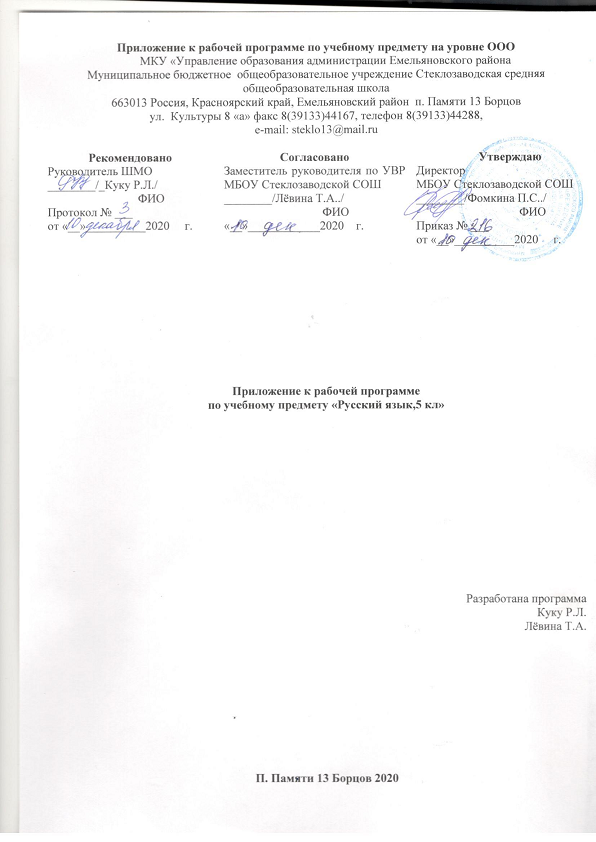 